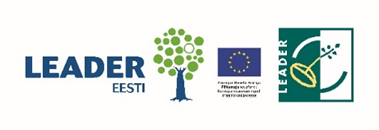 MTÜ Virumaa Koostöökogu juhatuse protokoll 		         20.12.2022 nr 134Karukella Puhkemaja, kell 13.30-14.00Koosoleku juhataja: Andrea Eiche Koosoleku protokollija: Kadri KuusmikOsalejad: Gerri Alamets (EMTAK 94995), Kaja Kreisman (EMTAK 55201), Sigrid Välbe (EMTAK 56101), Andrea Eiche (EMTAK 85529), Rauno Võrno (EMTAK 84114) ZOOM Eve Ojala-Bakradze (EMTAK 84114) ZOOMPuudus: Valdek Haugas (EMTAK 96011)PÄEVAKORD1. Liikmelisus
2. Uued kontoriruumid
3. Juhatuse tasude kinnitamine
4. Muud küsimused